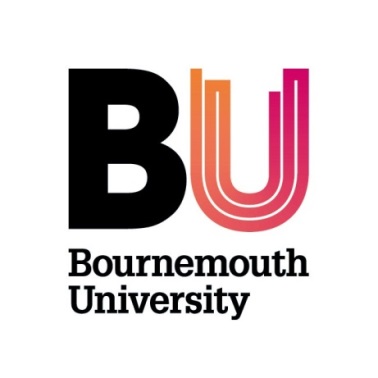 MSc Adult Nursing or MSc Mental Health NursingEntry portfolioApplicant’s Name (PRINT): ___________________________________UCAS ID number: ___________________________________________BU student ID number: _____________________________________IntroductionThis portfolio is required as evidence for recognition of prior learning in theory and practice. It is available for audit by the Nursing & Midwifery Council (NMC) as proof of entry to the MSc.  It is essential, therefore, that all sections are completed to a good/high standard in accordance with the guidance provided.  Because of the importance of this document, you must be able to confirm at the end of your portfolio that all written work is your own and has not been copied, except for the Manager’s reference.  Each section should include in-text references to support your discussion or reflection on practice, as would be required in an academic assignment. Your portfolio should demonstrate your academic writing ability as well as your experience and understanding of key aspects of professional nursing practice. A single reference list should be included at the end of your application.Please note that if your portfolio does not meet the standard required, or not all sections have been completed, or it contains copied, unreferenced work, it may be rejected.  If only minor amendments are required, e.g., to include additional references, add more detail, clarify a response, your portfolio may be returned to you.  (Please see marking criteria and brief referencing guide in the Portfolio checklist used by reviewers – link in the Portfolio Guidance document)If your work is returned, you will be expected to act on the reviewer’s feedback which will explain what you need to do to ensure your portfolio meets the required standard before resubmitting. Failure to meet the standard at the 2nd attempt may mean a provisional offer to study on the MSc Nursing programme at Bournemouth University is withdrawn.  This is because the portfolio is an important document containing evidence for recognition of your prior learning in theory and practice, which will count towards your professional registration as a nurse with the Nursing & Midwifery Council (NMC) on successful completion of the programme.This portfolio is made of two sections that require evidence. Portfolio Section One: Healthcare Practice (minimum 720 hours) – this section is where you evidence your healthcare practice experience through providing the following:A reference from a manager or equivalent that evidences the number of hours worked and the activities carried out during that work. The reference must be on headed paper and signed by line manager/equivalent, or an email from your line manager’s (or equivalent) work email address. Please copy and paste or insert your reference into this document, as well as uploading with application papers.Further information from you that outlines how you achieved these hours in practice including the types of activities undertaken in your role in preparation for studying nursing Attach a job description/role specificationSection Two:  Evidence of prior learning and experience equivalent to 650 hours of theory which demonstrates underpinning knowledge and understanding that will provide a good grounding for meeting the following learning outcomes whilst you are on the MSc programme:Communication theory applied across the lifespan and in relation to diverse mental, physical and behavioral needs. (A2)Biological, psychological and social principles as applied to relevant health needs and conditions to identify person-centred interventions and support across the lifespan. (A4)Critical reflection upon own practice in order to develop their professional knowledge and skills. (B3)Advocating with or on behalf of patients, service users their families and carers, and groups to maximize quality of life and reduce health inequalities. (C2)Implementing evidence based, compassionate and safe nursing care in partnership with people, families and carers to maximize quality of life, respecting wishes, preferences and desired outcomes. (C3)You should include intext references to support your written sections as is expected when writing at degree or higher level of academic study. These can include references from books, journal articles, national/international guidance or reports, the Nursing and Midwifery Council’s, The Code (NMC, 2015).  You should also include a full list of all references used in the portfolio at the end of section two.There is a checklist at the end of the document which you can use to ensure you have completed all sections prior to submitting your portfolio and application.Section One: Healthcare PracticeSection Two: Prior learning and experiencePart A – Preparation for Nursing at MSc Part B – Effective Communication Part C – Homeostasis and HealthPart D: Reflection on care Reference List:Section One checklistHave you included:Reference:						yes		noJob description:					yes		noDescription of role activities: 				yes		noSection Two checklistHave you completed:Part A							yes		noPart B							yes		noPart C							yes		noPart D							yes		noReference list						yes		noI declare that the content of this portfolio is my own work and I understand that the evidence contained herein will contribute to my Nursing and Midwifery Council registration.Name: Sign: Date: An electronic signature is acceptableA reference must be submitted with your portfolio. The reference(s) must be from a manager or equivalent and needs to confirm:The number of hours worked The activities of daily living support/ care undertaken, and additional interventions carried out by the applicant as part of their normal duties.The reference must be on headed paper and signed by the manager.   In addition to providing the reference, please describe your healthcare experience below.Total number of hours completed (minimum 720 hours): How were these hours achieved? Give details of hospital, ward/department, client group, work responsibilities.Learning outcome 1:  To demonstrate understanding of the concepts of accountability, autonomy and advocacy and application to nursing practice.Reflection and summary: How do my previous education and healthcare experiences relate to the Code of Practice? Max 1000 wordsUsing one example from your experience discuss the concepts of accountability, autonomy, and advocacy in the context of the Nursing and Midwifery Code https://www.nmc.org.uk/globalassets/sitedocuments/nmc-publications/nmc-code.pdfLearning outcome 2:  Demonstrate an understanding of effective communication and relationship management skillsCommunication and relationship management skills are very important in nursing as emphasised in Nursing and Midwifery Council’s (NMC) The Code (NMC 2015) and Future Nurse, Standards of Proficiency for Registered Nurses Annex A (NMC, 2018). These can be accessed via the links below:https://www.nmc.org.uk/globalassets/sitedocuments/nmc-publications/nmc-code.pdfhttps://www.nmc.org.uk/globalassets/sitedocuments/education-standards/future-nurse-proficiencies.pdfUsing an example from your practice, illustrate how effective communication skills were used to provide information, or offer an explanation to a person in your care.  You should explain which key communication skills were used, and how you made sure the person understood the information or explanation given to them.  Please use references to support your reflection/discussion, for exampleKourkouta, L. and Papathanasiou, I.V., 2014.  Communication in Nursing Practice: 26 (1), 65-67.(Max 1000 words)Learning outcome:  Demonstrate an understanding of the biological, social, and psychological contributors of health.Demonstrate your understanding of the potential impact of biological, social, and psychological factors on human health and wellbeing, using an example from practice and supporting your work with at least two references.  Please respect confidentiality by not including any identifying details about the person.  Healthcare practice: Please reflect on the following aspects of care using a maximum of 200 words (+/- 10%) per section, and support your response in each section with at least one referenceSection 1:  What are the potential impacts of one of the following on a person’s physical and mental health:Diet, or,Smoking, or,Alcohol and substance use (max 200 words)(include word count)Define the person-centred approach to care.(include word count –and at least one reference)3. Define partnership working with a person in your care including shared decision-making.200 words4. Describe a situation in which you have maintained a person’s safety in care, for example through risk assessment (200 words)5. Work as part of a team, using initiative and effective time management skillsDescribe your role as part of a care team, and reflect on the importance of teamwork in health care(200 words)